RELATÓRIO DE RECEBIMENTO DE ANIMAIS SILVESTRES DO MÊS DE JULHO PROVENIENTES DO MUNICÍPIO CAJAMARTABELA RESUMORELAÇÃO DE ÓBITOS DE ANIMAIS SILVESTRESTABELA RESUMOANIMAIS SILVESTRES PROVENIENTES DO MUNICÍPIO CAJAMAR QUE PERMANECEM EM PROCESSO DE REABILITAÇÃO NA ASSOCIAÇÃO MATA CILIARRELATÓRIO FOTOGRÁFICO DE ANIMAIS SILVESTRES NO MÊS DE JULHO DO MUNICÍPIO DE CAJAMAR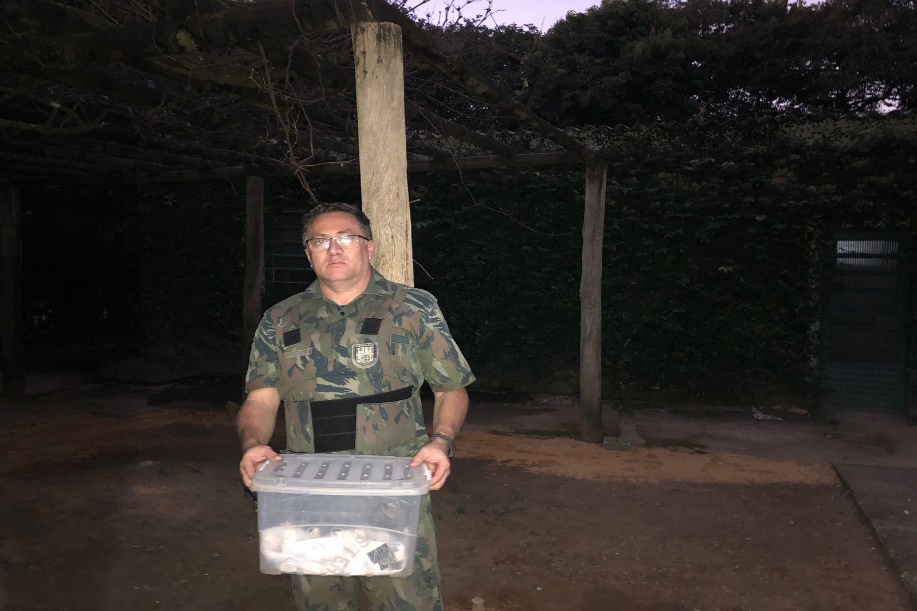 (44314) - Corujinha-do-mato, encontrado enrolado em linha. Entregue pela Guarda Municipal de Cajamar no dia 03-07-2023.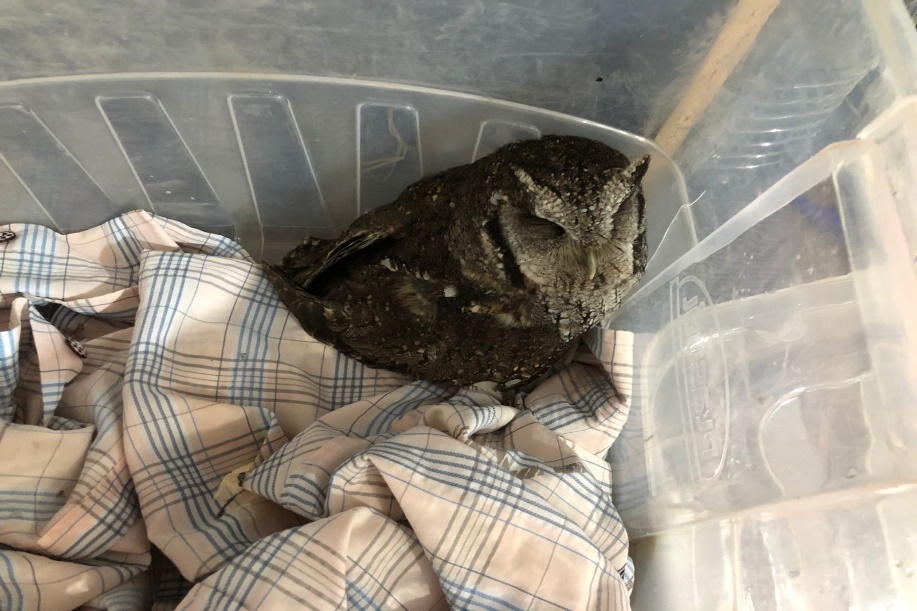 (44314) - Corujinha-do-mato.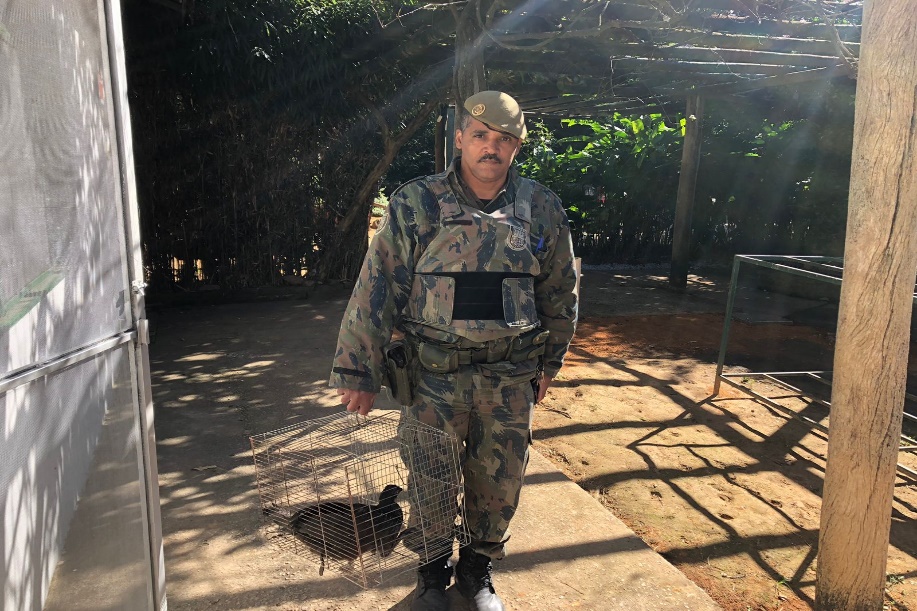 (44316) - Jacu, com lesões em bico e membros pélvicos, corte de penas de asa esquerda. Entregue pela Guarda Municipal de Cajamar no dia 04-07-2023.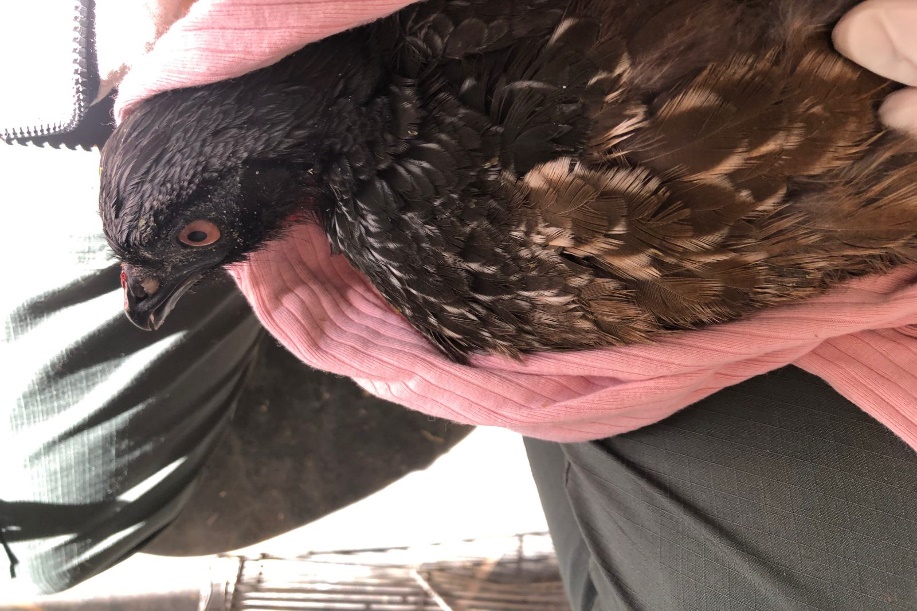 (44316) – Jacu.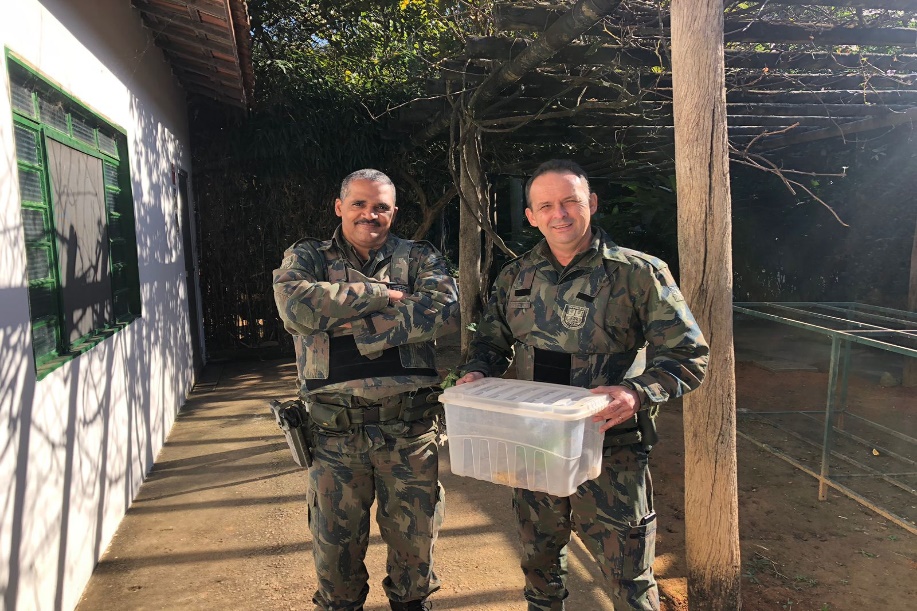 (44332) - Maritaca, encontrado em escola, magro e desidratado. Entregue pela Guarda Municipal de Cajamar no dia 06-07-2023.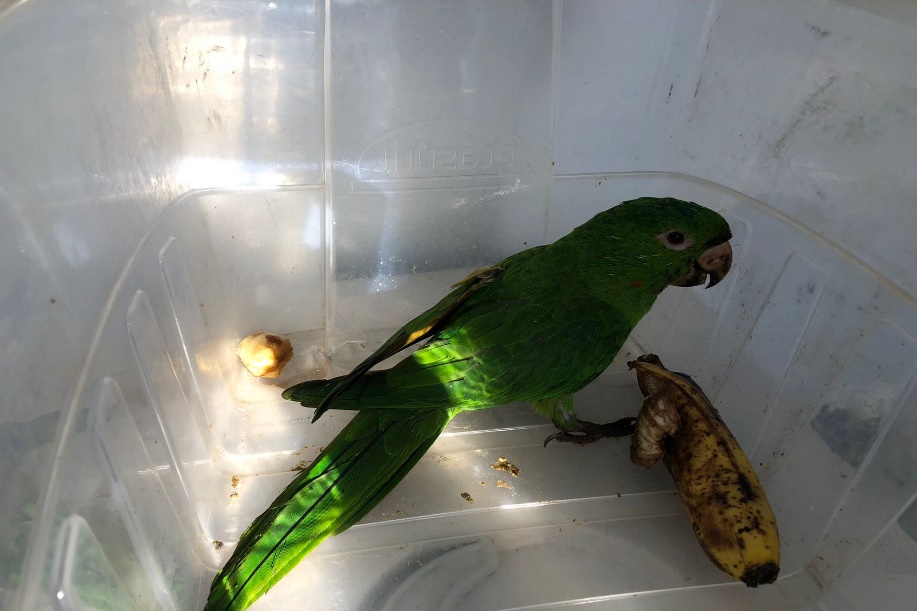 (44332) – Maritaca.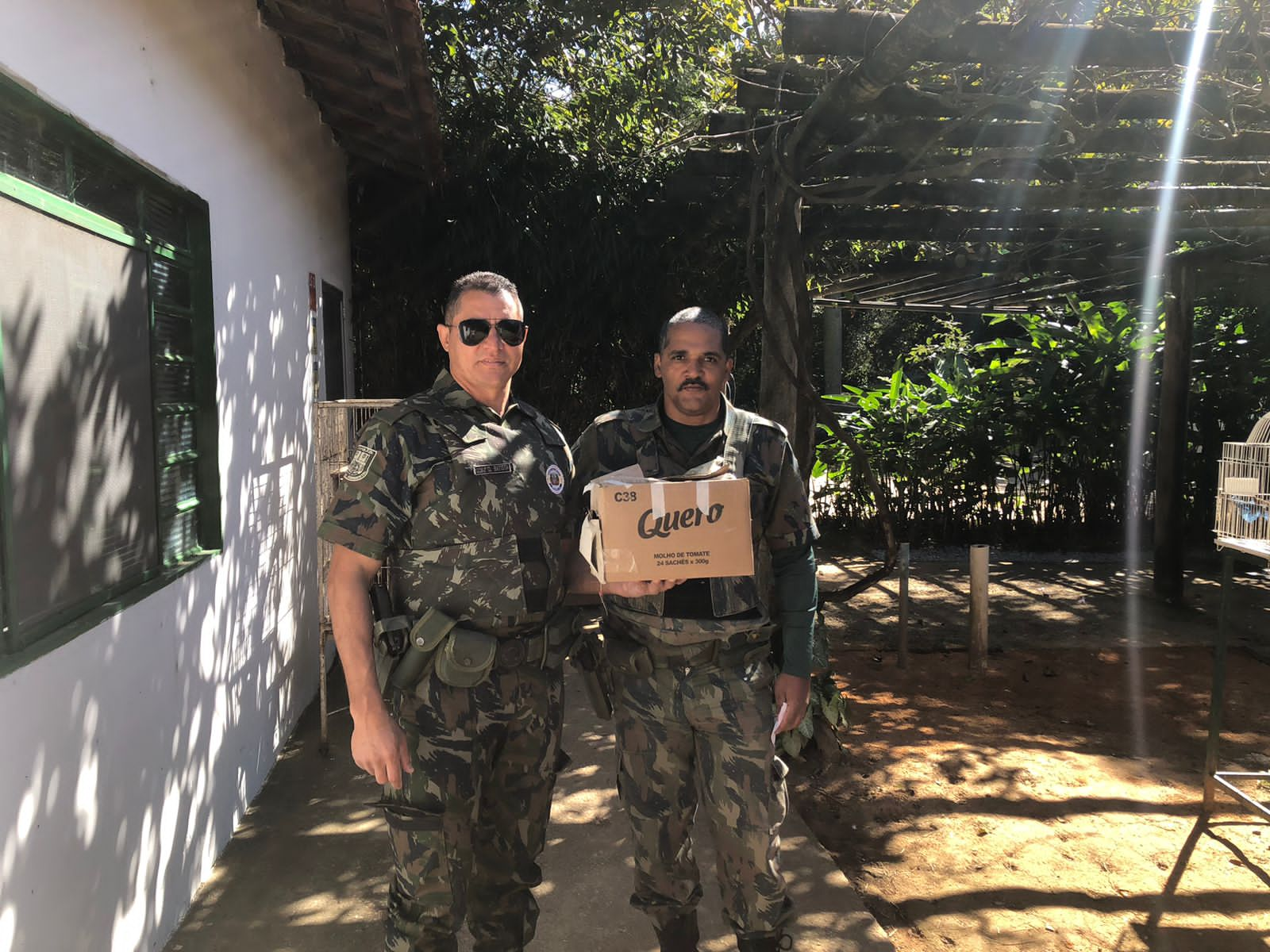 (44336) – Gambá-de-orelha-preta, apresenta incoordenação, ausência de movimentação de membro pélvico esquerdo. Entregue pela Guarda Municipal de Cajamar no dia 07-07-2023.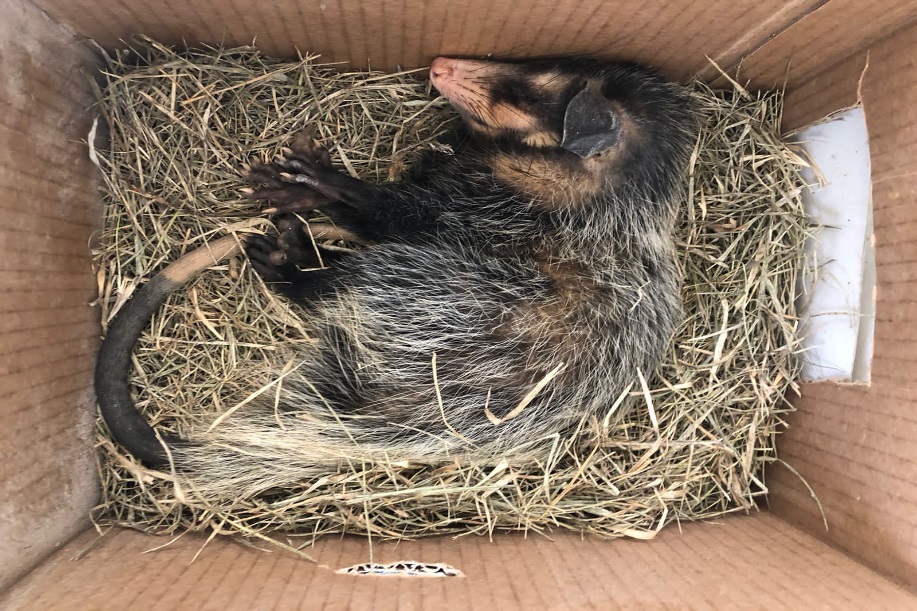 (44336) – Gambá-de-orelha-preta.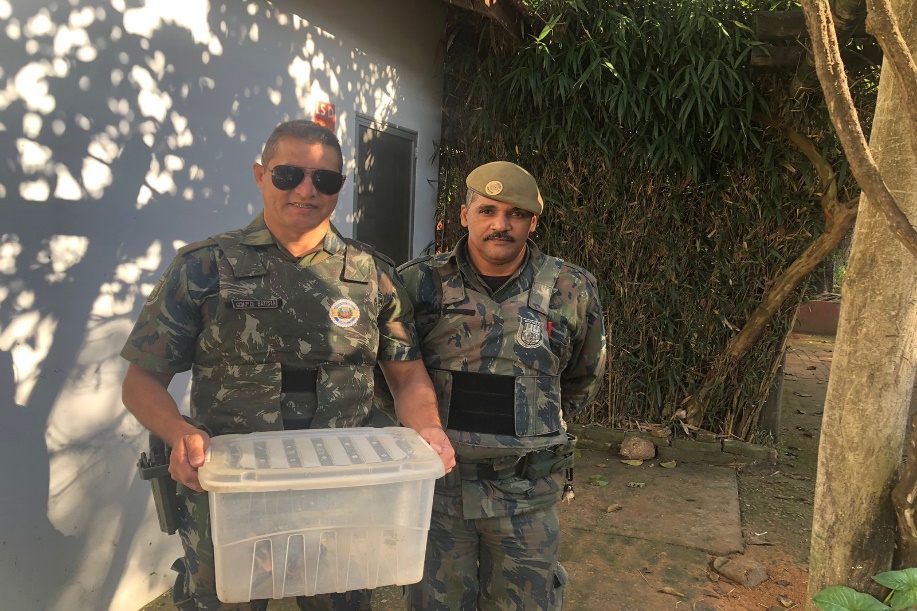 (44353) – Gambá-de-orelha-preta, capturado junto a mãe e irmãos, mas não acompanhou a família na soltura. Entregue pela Guarda Municipal de Cajamar no dia 12-07-2023.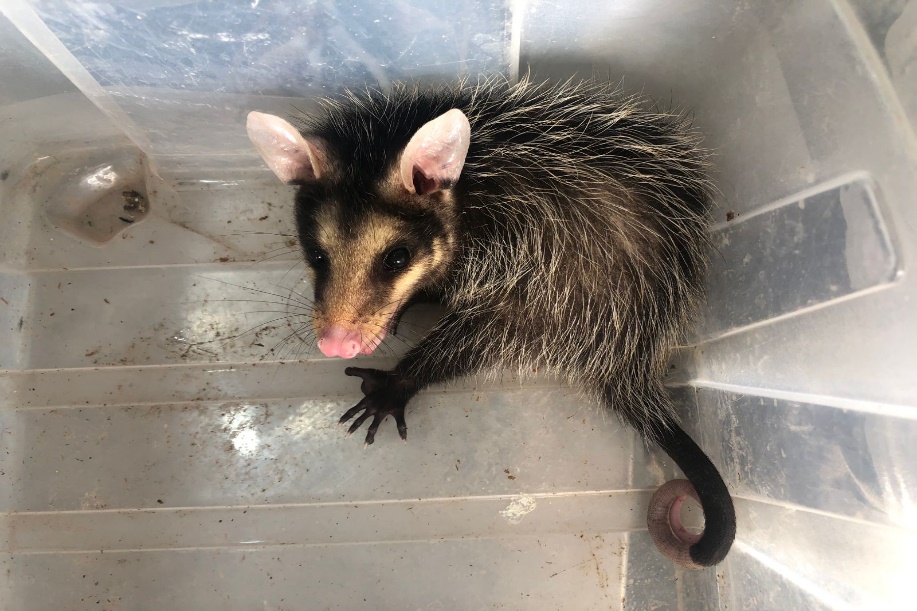 (44353) – Gambá-de-orelha-preta.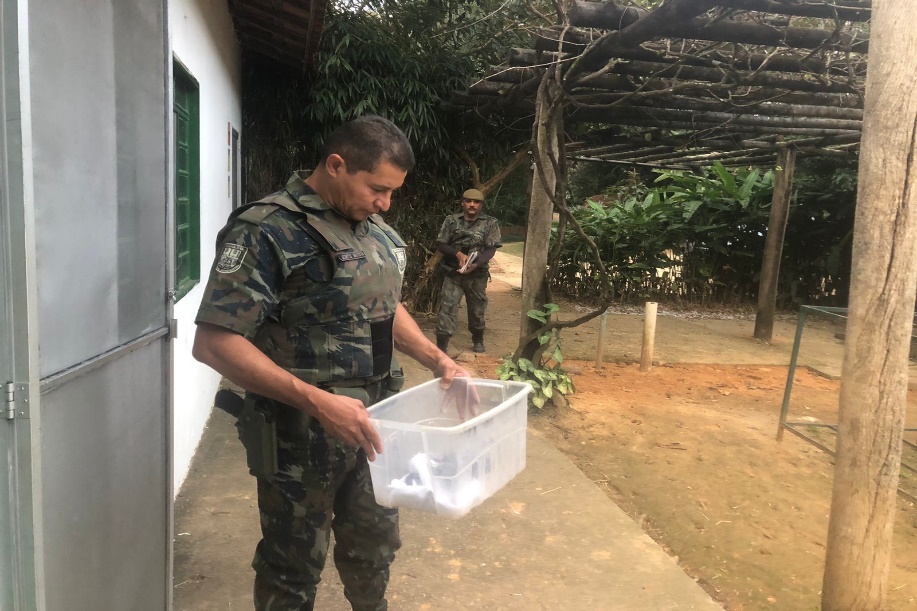 (44387) – Sagui-híbrido, encontrado caído em condomínio, com sangramento em cavidade oral e nasal, ausência de reflexo pupilar. Entregue pela Guarda Municipal de Cajamar no dia 16-07-2023.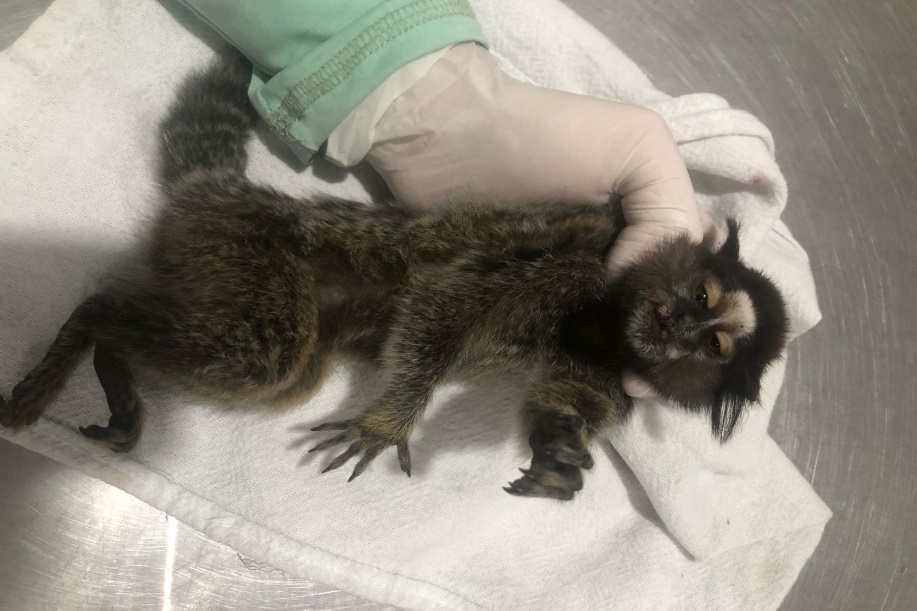 (44387) – Sagui-híbrido.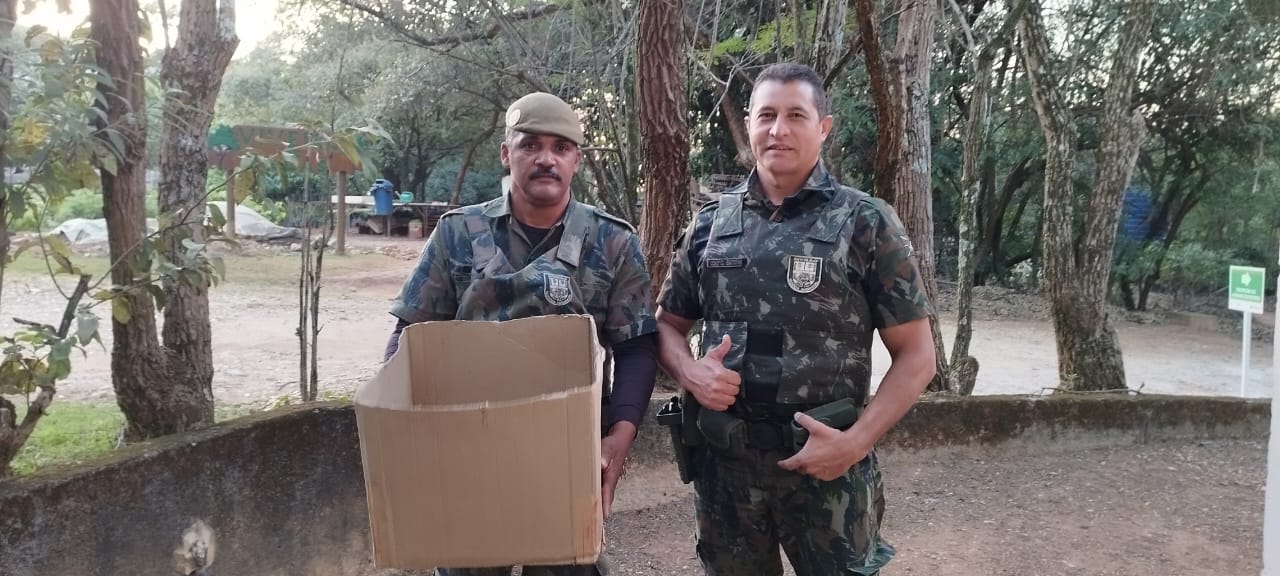 (44413) – Sagui-de-tufo-preto, macho, filhote, encontrado sendo arrastado por cão. Entregue pela Guarda Municipal de Cajamar no dia 21-07-2023.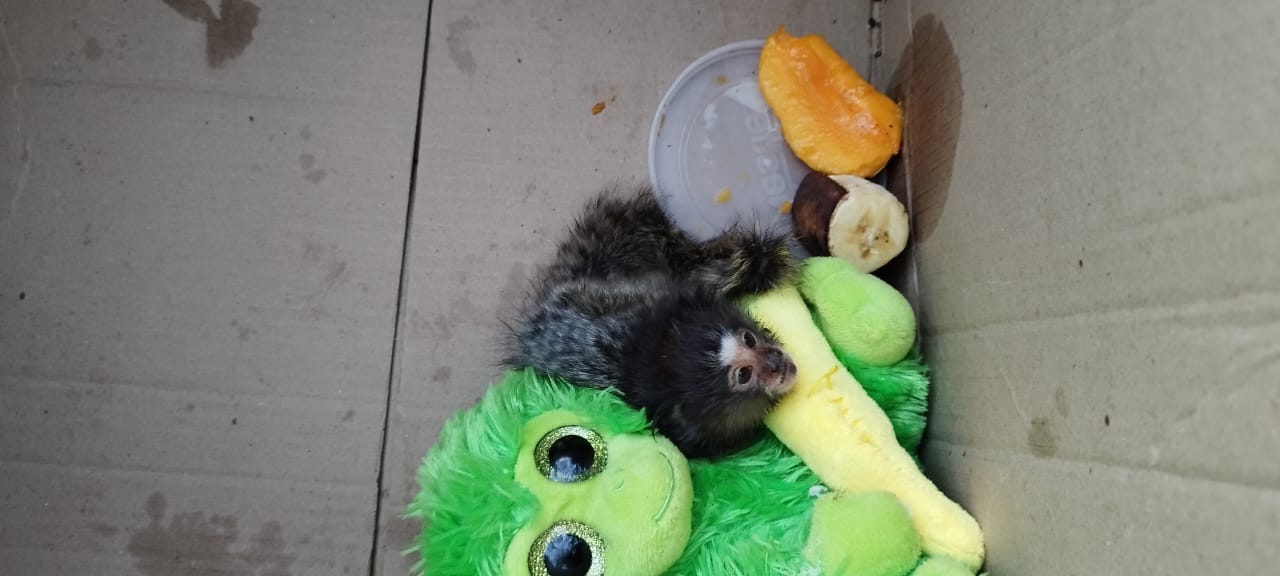 (44413) – Sagui-de-tufo-preto.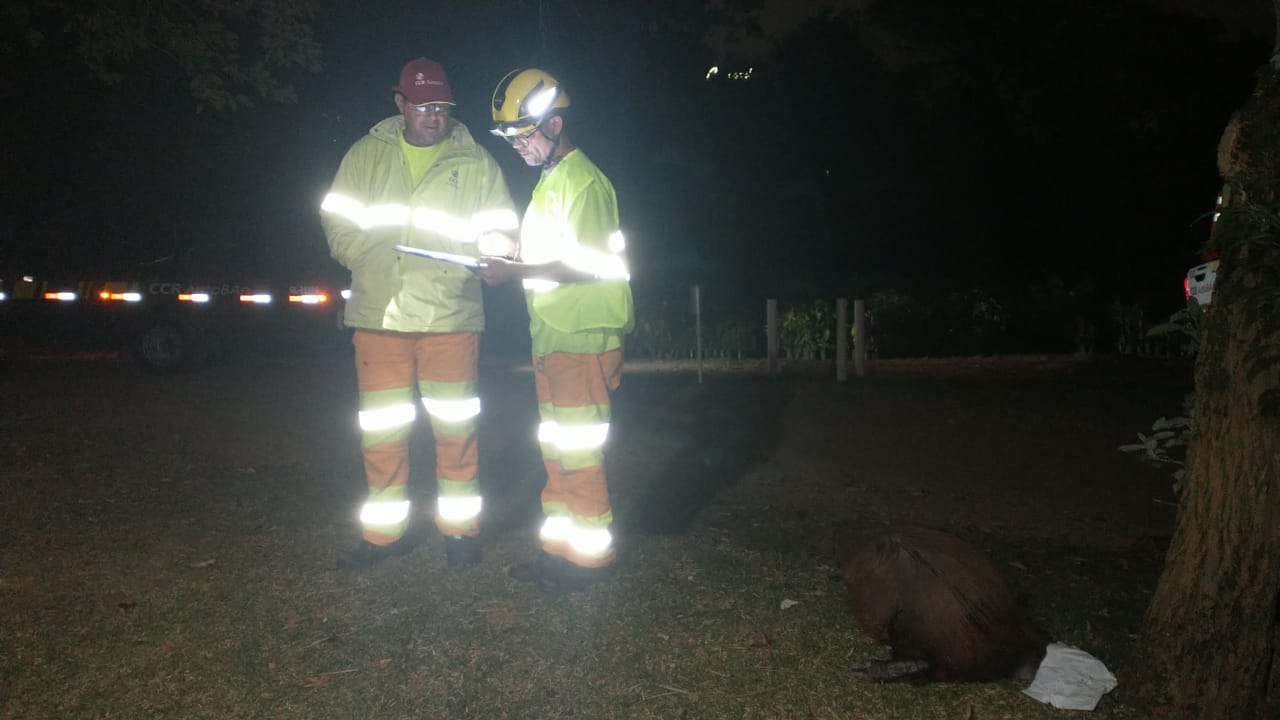 (44441) - Capivara, atropelada no km 31 N Anhanguera em Cajamar, chegou em óbito. Entregue pela CCR Autoban no dia 30-07-2023.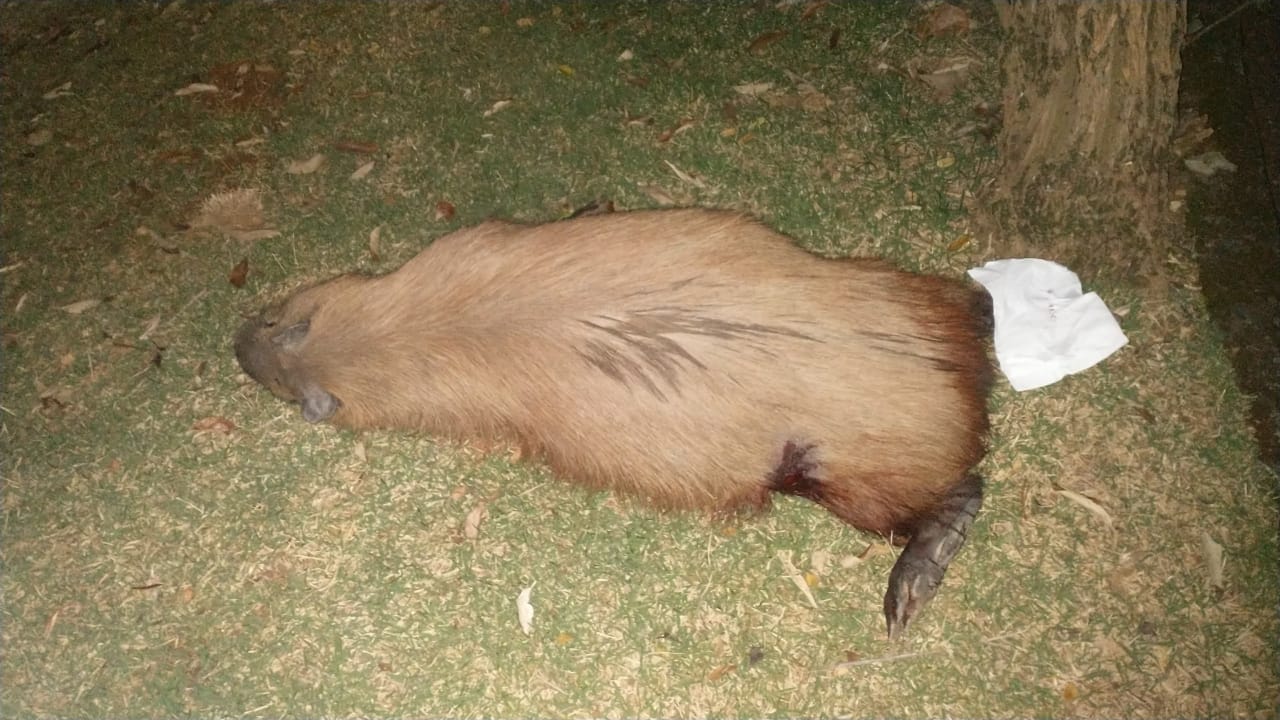 (44441) – Capivara.RGDATA DE ENTRADANOME POPULARNOME CIENTÍFICO4431403/07/2023Corujinha-do-matoMegascops choliba4431604/07/2023JacuPenelope obscura4433206/07/2023Periquitão-maracanãPsittacara leucophthalmus4433607/07/2023Gambá-de-orelha-pretaDidelphis aurita4435312/07/2023Gambá-de-orelha-pretaDidelhpis aurita4438716/07/2023Sagui-híbridoCallithrix sp.4441321/07/2023Sagui-de-tufo-pretoCallithrix penicillata4444130/07/2023CapivaraTOTAL: 8 ANIMAISTOTAL: 8 ANIMAISTOTAL: 8 ANIMAISTOTAL: 8 ANIMAISCLASSENº DE ANIMAIS%Aves337,5%Mamíferos562,5%RépteisTOTAL:8100%RGDATA DE ENTRADANOME POPULARNOME CIENTÍFICODESTINODATA DE SAÍDA4182026/12/2022Trinca-ferroSaltatos similisOBITO13/07/20234428025/06/2023Trinca-ferroSaltator similisOBITO31/07/20234438716/07/2023Sagui-híbridoCallithrix sp.OBITO17/07/20234441321/07/2023Sagui-de-tufo-pretoCallithrix penicillataOBITO22/07/20234444130/07/2023CapivaraOBITO30/07/2023TOTAL: 5 ANIMAISTOTAL: 5 ANIMAISTOTAL: 5 ANIMAISTOTAL: 5 ANIMAISTOTAL: 5 ANIMAISTOTAL: 5 ANIMAISCLASSENº DE ANIMAIS%Aves240%Mamíferos360%RépteisTOTAL:5100%RGDATA DE ENTRADANOME POPULARNOME CIENTÍFICO3638207/01/2022Coruja-buraqueiraAthene cunicularia3649412/01/2022Galo-da-campinaParoaria dominicana3667723/01/2022MarrecoAnseriforme3667823/01/2022MarrecoAnseriforme3674327/01/2022Pássaro-pretoMolothrus oryzivorus3722722/02/2022Tucano-tocoRamphastos toco3763010/03/2022ColeirinhoSporophila caerulescens3787727/03/2022Trinca-ferroSaltator similis3798711/04/2022Periquitão-maracanãPsittacara leucophthalmus3851026/04/2022Jabuti-pirangaChelonoidis carbonaria3856204/05/2022JabutiTestudinata3903809/07/2022Pássaro-pretoGnorimopsar chopi3917131/07/2022Periquitão-maracanãPsittacara leucophthalmus3929823/08/2022CarcaráCaracara plancus4013105/10/2022Gambá-de-orelha-pretaDidelphis aurita4018706/10/2022GambáDidelphis sp.4018806/10/2022GambáDidelphis sp.4018906/10/2022GambáDidelphis sp.4019006/10/2022GambáDidelphis sp.4053218/10/2022Gambá-de-orelha-pretaDidelphis aurita4062121/10/2022Passeriforme não identificado-4096909/11/2022Periquitão-maracanãPsittacara leucophthalmus4154407/12/2022Coruja-orelhudaAsio clamator4182326/12/2022AzulãoCyanoloxia brissonii4182526/12/2022AzulãoCyanoloxia brissonii4197503/01/2023Jabuti-pirangaChelonoidis carbonaria4230522/01/2023Gambá-de-orelha-pretaDidelphis aurita4262710/02/2023Maitaca-verdePionus maximilianus4313308/03/2023Periquitão-maracanãPsittacara leucophthalmus4323315/03/2023Cágado-de-barbichaPhrynops geoffroanus4329117/03/2023Periquitão-maracanãPsittacara leucophthalmus4365515/04/2023Periquitão-maracanãPsittacara leucophthalmus4384419/05/2023FurãoMustela putorius furo4391803/06/2023Sabiá-do-barrancoTurdus leucomelas4392003/06/2023Canário-belgaSerinus canaria4392103/06/2023Maitaca-verdePionus maximiliani4397311/06/2023Galo-da-campinaParoaria dominicana4402717/06/2023Garça-branca-grandeArdea alba4402818/06/2023ColeirinhoSporophila caerulescens4426222/06/2023Papagaio-verdadeiroAmazona aestiva4431403/07/2023Corujinha-do-matoMegascops choliba4431604/07/2023JacuPenelope obscura4433206/07/2023Periquitão-maracanãPsittacara leucophthalmus4433607/07/2023Gambá-de-orelha-pretaDidelphis aurita4435312/07/2023Gambá-de-orelha-pretaDidelhpis auritaTOTAL: 45 ANIMAISTOTAL: 45 ANIMAISTOTAL: 45 ANIMAISTOTAL: 45 ANIMAIS